HMS-komiteenMøte 3/2021, 13. september 2021Norsk Bergindustri, Microsoft Teams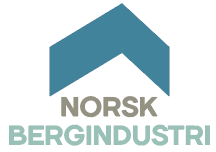 ______________________________________________________________Komitéen: Anette Brattaker		Frøseth AS (Komitèleder)Grete Brobakke			Sibelco Nordic ASChristoffer Jansson 		NCC IndustryOle Kristian Skauan		Nasta ASIkke tilstede: Evy Regine Thorsen 		Norsk Stein ASAnita Johansen			Norsk ArbeidsmandsforbundFra Norsk Bergindustri: Anita Helene Hall, Lars-Erik Sletner, Jakob Eckert og Eli Tho HolenReferatReferatReferatSak TemaAnsvarlig2021/3/1Referat Referat fra forrige møte 25. mai 2021 Ingen kommentarer. Anette2021/3/2SmitteveilederSmitteveileder – koronasituasjonen. Behov for endringer?Lokale forskrifter tilpasses på de ulike arbeidsplassene i forhold til smittesituasjonen, men veilederen er fremdeles aktuell. Anette tar en gjennomgang av den. Alle 2021/3/3SikkerhetskursSikkerhetskurs - rens av pallkanter.Ser videre på om de ulike rutinene kan deles inn i faser; rensing, klargjøring for sprenging, jobb etter sprengning og permanent sikring. Arbeid på tipp kan også være en del av dette. Prosedyrer rundt dette med eksempler og erfaringsutveksling kan være tema på en HMS-dag, for eksempel på HMS-delen på Bergindustridagene. Det var enighet om at det har vært en meget positiv utvikling med tanke på fokus på HMS i bedriftene de siste årene. Nullutslipp, elektrifisering og biodrivstoff ble diskutert i forhold til tema på konferanser. Fortsetter å følge arbeidet til SfS vedrørende arbeid i høyden og mulighetene for et samarbeid https://sfsba.no/Evy/Anita2021/3/4VibrasjonskalkulatorFerdigstilt og publisert under medlemssidene: https://www.norskbergindustri.no/Bergindustrie_og_det_moderne_samfunn/hms/ Skal på et egnet tidspunkt markedsføres i sosiale medier. Anita2021/3/5HMS-verktøyUEPG har utarbeidet HMS-verktøykasser. «Vibrasjon» og «Transport» er klare for siste korrigering, og vi er i gang med «Støy». Sendes ut til komiteen og publiseres forløpende under HMS på hjemmesiden. Anita2021/3/6“Åpent” og “lukket” område i et pukkverkDokumentasjon og videre arbeidSvar på henvendelse til Arbeidstilsynet: Krav til lukket pukkverkKapittel 27 i forskrift om utførelse av arbeid skiller ikke mellom bergarbeid i åpent eller lukket pukkverk. Ved lukket pukkverk vil det i tillegg være behov for å ha tilgang til utstyr som for eksempel skal repareres. Arbeidsgiver må gjennomføre en risikovurdering. Se forskrift om utførelse av arbeid § 27-2. Ved arbeid i lukket pukkverk kan det være andre risikoforhold som må vurderes.Relevante lenker:Forskrift om utførelse av arbeid: https://www.arbeidstilsynet.no/regelverk/forskrifter/forskrift-om-utforelse-av-arbeid/Om bergverksdrift og utvinning: https://www.arbeidstilsynet.no/om-oss/prioriterte-aktiviteter/bergverksdrift-og-utvinning/Vår temaside om risikovurdering: https://www.arbeidstilsynet.no/hms/risikovurdering/270˚ kamera og ryggekamera er standardutstyr på alle nye hjullastere fra Nasta. God diskusjon om utfordringer ved sikring og konsekvenser ved brudd på retningslinjer. Bør tas opp igjen som tema på en fagkonferanse. Anita2021/3/7Gramko har definert krav til maskiner som skal benytte i bergindustrien i Sverige. Dette gjelder særlig sikring av vinduer og krav om brannslukningsutstyr i maskiner. Norge har ikke noen slik krav. Vurdere om dette er noe Norsk Bergindustri skal fronte. Vi ser videre på saken og tar det opp igjen på neste møte. Anita2021/3/8Europeiske foreninger – UEPG og EurominesBegge foreningene har komiteer og arbeidsgrupper som kan være aktuelle for HMS-komiteen.Jakob følger opp de to europeiske foreningene og han informerte om sine planer for å involvere Norsk Bergindustri mer i UEPG og Euromines. Om noen ønsker å delta i arbeidskomiteene kan man kontakte Jakob. Jakob2021/3/9Rundt bordetReferatføres ikke. Alle2021/3/10Møtedato kommende møter:Kommende arrangementer: 20. – 22. Oktober: Høstmøte, Trondheim 2. november: Innspillskonferansen. Lillestrøm, 7. – 9. februar 2022: Stein i vei, Lillehammer28. – 30. mars 2022: Bergindustridagene, Gardermoen https://www.norskbergindustri.no/arrangementer/2022:Komitemøte: 25.  januar kl 12-14Komitemøte: 31. mai kl 9-11Komitemøte: 20. september kl 9-11Anita2021/3/11EventueltTSMAnita og Jakob informert om TSM-arbeidet, HMS protokollen nå er godkjent og publisert: https://www.norskbergindustri.no/artikkelarkiv2/tsm2/protokoller2/Dette er den fjerde godkjente protokollen. Om noen ønsker å prøve-rapportere kan dere ta kontakt med Jakob. Ønsker du å delta i Ekspertgruppen er dere velkomne – ta kontakt med Jakob. Mer informasjon om TSM arbeidet finner du her: https://www.norskbergindustri.no/artikkelarkiv2/tsm2/